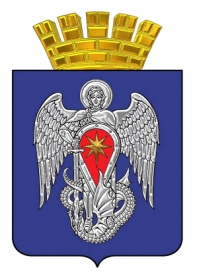 МИХАЙЛОВСКАЯ ГОРОДСКАЯ ДУМАВОЛГОГРАДСКОЙ ОБЛАСТИРЕШЕНИЕПринято Михайловской городской Думой  21 февраля 2022 г.			                                 № 483Об избрании председателя Михайловской городской Думы Волгоградской области   Руководствуясь ст. 17 Устава городского округа город  Михайловка  от  29  декабря  2005 года  № 57, Регламентом Михайловской городской Думы Волгоградской области, Михайловская городская ДумаРЕШИЛА:	1. Избрать председателем Михайловской городской Думы Волгоградской области  на непостоянной основе депутата Михайловской городской Думы Гудкова Валерия Николаевича.	2.  Настоящее решение вступает в силу с момента подписания.Председатель Михайловской городской ДумыВолгоградской области                                                                         В.Н. Гудков                                                                                                              21 февраля 2022 г.